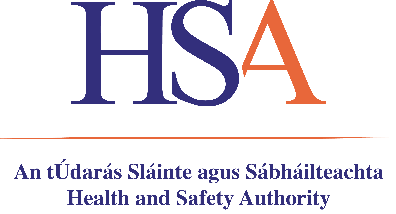 FORM OF NOTIFICATION FOR USE OF A GROUP 2, 3 OR 4 BIOLOGICAL AGENT*As required under Regulation 14(1)(e) of the Safety, Health and Welfare at Work (Biological Agents) Regulations, 2013 and 2020 (S.I. No. 572 of 2013 as amended by S.I. No. 539 of 2020) This form must be submitted to the Health and Safety Authority 30 days prior to the commencement of work involving the use for the first time of a group 2 or 3 or 4 biological agent or for the first time of each subsequent group 4 biological agent and any subsequent new group 3 biological agent, where the employer self classifies that biological agent.For Office Use OnlySection 1For Notifier to completeSection 2Forms should be sent to:bioagents_notif@hsa.ie orHealth & Safety Authority, Occupational Health and Hygiene Policy Unit, The Metropolitan Building, James Joyce Street, Dublin 1, D01 K0Y8. *Classification of Biological Agents – Groups 2, 3 & 4A "group 2 biological agent", means one that can cause human disease and might be a hazard to employees, although it is unlikely to spread to the community and in respect of which, there is usually effective prophylaxis or treatment availableA "group 3 biological agent" means one that can cause severe human disease and presents a serious hazard to employees and which may present a risk of spreading to the community, although there is usually effective prophylaxis or treatment availableA "group 4 biological agent" means one that causes severe human disease and is a serious hazard to employees and which may present a high risk of spreading to the community and in respect of which there is usually no effective prophylaxis or treatment availableRefer to Schedule 1 of the Code of Practice for the Safety, Health and Welfare at Work (Biological Agents) Regulations 2013 and 2020 (S.I. No. 572 of 2013 as amended by S.I. No. 539 of 2020) for current biological agents’ risk group classifications.Employer No.Employer Place of Work No. (EPOW)Correspondence No.Date Received Notification No.Comments:Comments:Comments:Comments:Comments:Name of Company/EstablishmentCompany Registration Number (CRO No) (if applicable)Address, Eircode & Telephone Number ofCompany/EstablishmentEmail addressAddress & Eircode of premises where thebiological agent will be stored or used(if different to 3 above)Date of NotificationType of Notification Type of Notification (if ‘other’ chosen please state why or if re-notification state reasons why)Type of Biological Agent being notifiedType of Biological Agent being notified(If other please state)Species of biological agentBiological agent classification groupName(s), qualifications and relevant experience of people responsible for safety and health at workName(s), qualifications and relevant experience of people responsible for safety and health at workResults of risk assessment (as required under Regulation 7 of the above Regulations)Results of risk assessment (as required under Regulation 7 of the above Regulations)Protective and preventative measures envisagedProtective and preventative measures envisagedName of NotifierPosition in Company/EstablishmentContact Telephone NumberContact Email Address